NOTA: RELLENAR ÚNICAMENTE APARTADOS DESTACADOS: TITULAR/TFNO/DESCRIPCIÓN RECLAMACIÓN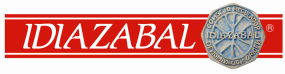 HOJA DE RECLAMACIÓNHOJA DE RECLAMACIÓNHOJA DE RECLAMACIÓNHOJA DE RECLAMACIÓNHOJA DE RECLAMACIÓN  IQ: DATOS GENERALESDATOS GENERALESDATOS GENERALESDATOS GENERALESDATOS GENERALESDATOS GENERALESDATOS GENERALESDATOS GENERALESFECHA RECEPCIÓN: FECHA RECEPCIÓN: FECHA RECEPCIÓN: TITULAR QUE RECLAMA:MARCAR MODO DE RECEPCIÓNMARCAR MODO DE RECEPCIÓNMARCAR MODO DE RECEPCIÓNTITULAR QUE RECLAMA:TeléfonoEmailFax Correo postalEn personaTeléfonoEmailFax Correo postalEn personaTELÉFONO:TeléfonoEmailFax Correo postalEn personaTeléfonoEmailFax Correo postalEn personaTELÉFONO:TeléfonoEmailFax Correo postalEn personaTeléfonoEmailFax Correo postalEn personaTELÉFONO:TeléfonoEmailFax Correo postalEn personaTeléfonoEmailFax Correo postalEn personaTELÉFONO:TeléfonoEmailFax Correo postalEn personaTeléfonoEmailFax Correo postalEn personaTELÉFONO:Descripción de la ReclamaciónDescripción de la ReclamaciónDescripción de la ReclamaciónDescripción de la ReclamaciónDescripción de la ReclamaciónDescripción de la ReclamaciónDescripción de la ReclamaciónDescripción de la ReclamaciónRESOLUCIÓNRESOLUCIÓNRESOLUCIÓNRESOLUCIÓNRESOLUCIÓNRESOLUCIÓNRESOLUCIÓNRESOLUCIÓNPosibles causas detectadas:Acciones Reparadoras:Fecha y firmaPosibles causas detectadas:Acciones Reparadoras:Fecha y firmaPosibles causas detectadas:Acciones Reparadoras:Fecha y firmaPosibles causas detectadas:Acciones Reparadoras:Fecha y firmaPosibles causas detectadas:Acciones Reparadoras:Fecha y firmaPosibles causas detectadas:Acciones Reparadoras:Fecha y firmaPosibles causas detectadas:Acciones Reparadoras:Fecha y firmaPosibles causas detectadas:Acciones Reparadoras:Fecha y firma Responsables:  Responsables:  Responsables:  Responsables:  Responsables:  Responsables:  Plazo:  Plazo:  Acción Correctora/Preventiva:        SI :   nº informe _____________________          NO Acción Correctora/Preventiva:        SI :   nº informe _____________________          NO Acción Correctora/Preventiva:        SI :   nº informe _____________________          NO Acción Correctora/Preventiva:        SI :   nº informe _____________________          NO Acción Correctora/Preventiva:        SI :   nº informe _____________________          NO Acción Correctora/Preventiva:        SI :   nº informe _____________________          NO Acción Correctora/Preventiva:        SI :   nº informe _____________________          NO Acción Correctora/Preventiva:        SI :   nº informe _____________________          NOSEGUIMIENTO Y CIERRESEGUIMIENTO Y CIERRESEGUIMIENTO Y CIERRESEGUIMIENTO Y CIERRESEGUIMIENTO Y CIERRESEGUIMIENTO Y CIERRESEGUIMIENTO Y CIERRESEGUIMIENTO Y CIERRE Seguimiento / Comprobaciones realizadas: Seguimiento / Comprobaciones realizadas: Seguimiento / Comprobaciones realizadas: Seguimiento / Comprobaciones realizadas: Seguimiento / Comprobaciones realizadas:Responsable de Decisión:Fecha y firmaResponsable de Decisión:Fecha y firmaResponsable de Decisión:Fecha y firma